Animal Town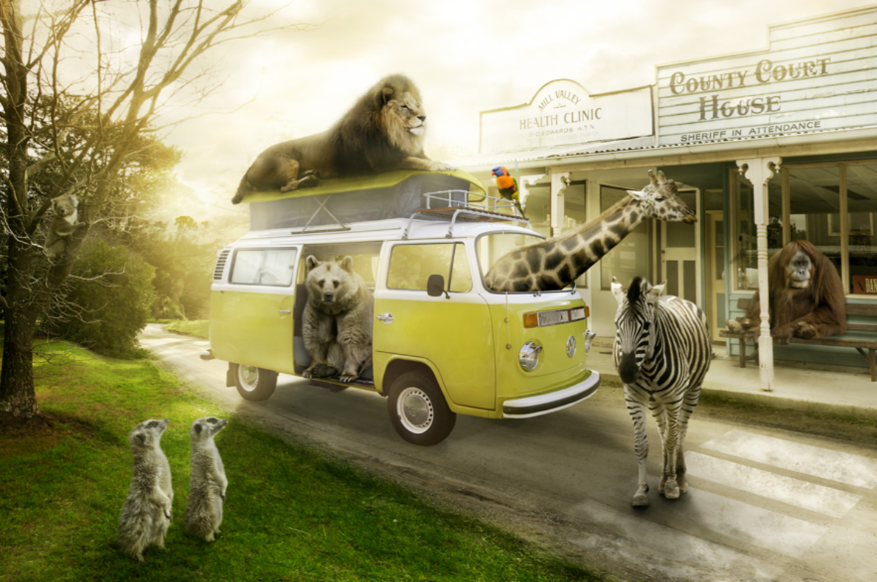 Sick SentencesCan you make these sentences better?A lion sat on the van. A giraffe put his head out through the window. The zebra walked across the road.Perfect PictureCan you draw and label a picture of what you think it looks like inside the supermarket in Animal Town?ChallengeCan you write a story about Animal Town?